Lecture 5.Pathogenic Spirochetes, Rickettsiae, Chlamydiae and MycoplasmaThe purpose of the lecture: To provide information on the morpho-biological characteristics of spirochetes, rickettsiae, chlamydia and mycoplasmas, pathogenic factors, pathogenesis of diseases caused by these microorganisms, the main clinical signs, microbiological diagnosis, treatment and prevention principles.Lecture plan:1. Pathogenic spirochetes. General characteristics, classification.- Treponemas. The causative agent of syphilis, morpho-biological characteristics, antigen structure, virulence factors, pathogenesis. The causative agents of syphilis-like diseases (frambezia, pinta). Principles of microbiological diagnostics. Principles of treatment of syphilis.- Borrelia. The causative agents, morpho-biological characteristics, virulence factors, pathogenesis. Microbiological diagnostics. The causative agent of Lyme disease, the pathogenesis of the disease. Microbiological diagnostics.- Leptospirosis, morpho-biological characteristics, classification. Source of infection, mode of transmission, pathogenesis, microbiological diagnosis, principles of specific treatment and prevention.2. Pathogenic rickettsiae, morpho-biological characteristics. Classification of rickettsioses.- Causes of typhus group (Rickettsia prowazekii, Rickettsia typhi), virulence factors, pathogenesis and microbiological diagnosis. Principles of specific treatment and prevention.- Pathogenesis and microbiological diagnosis of diseases caused by spotted fever group rickettsiae (rocky mountain spotted fever - R.rickettsii, Marseille fever - R.conorii, flower-like rickettsiosis - R.akari, North Asian tick-borne rickettsiosis - R.sibirica).- Orientia tsutsugamushi – Scrub typhus or Bush typhus, morpho-biological characteristics, pathogenesis and microbiological diagnosis.- Genus Ehrlichia (monocytic ehrlichiosis – E.sennetsu, E.chaffeesis, granulocytic ehrlichiosis – E.ewingii, Anaplasma phagocytophilum), morpho-biological characteristics, pathogenesis and microbiological diagnosis of the diseases they cause- The causative agent of Q-fever (Coxiella burnetii), morpho-biological characteristics, pathogenesis and microbiological diagnosis.3. Pathogenic chlamydia, classification, morpho-biological characteristics.- Chlamydia trachomatis, serotypes, characteristics of diseases caused by individual serotypes, pathogenesis. Microbiological diagnostics.- Chlamydia psittaci – the causative agent of ornithosis. Pathogenesis of the disease in man. Microbiological diagnostics.- Chlamydia pneumonia, its role in human pathology. Pathogenesis and microbiological diagnosis of the disease caused by it.4. Pathogenic mycoplasmas, morpho-biological characteristics.- Mycoplasma genus, morpho-biological characteristics, classification. Pathogenicity factors. Human diseases. Microbiological diagnostics.- Ureaplasmas, morpho-biological characteristics. Role in urogenital infections and pregnancy pathology. Microbiological diagnostics.The bacteria in the order Spirochaetales have been grouped together on the basis of their common morphologic properties. These spirochetes are thin, helical (0.1 to 0.5 × 5 to 20 μm), gram-negative bacteria. The order Spirochaetales is subdivided into 4 families and 14 genera, of which 3 genera (Treponema and Borrelia in the family Spirochaetaceae, and Leptospira in the family Leptospiraceae) are responsible for human disease.TREPONEMA PALLIDUMTrigger WordsThin spirochete, sexually transmitted disease, congenital infections, painless ulcer (chancre)Biology and Virulenceᑏᑏ Coiled spirochete (0.1 to 0.2 × 6 to 20 μm) too thin to be seen with Gram or Giemsa stains; observed by darkfield microscopyᑏᑏ Outer membrane proteins promote adherence to host cellsᑏᑏ Hyaluronidase facilitates perivascular infiltrationᑏᑏ Coating of fibronectin protects against phagocytosisᑏᑏ Tissue destruction primarily results from host’s immune response to infectionEpidemiologyᑏᑏ Humans are the only natural host ᑏᑏ Syphilis transmitted by sexual contact or congenitallyᑏᑏ Syphilis occurs worldwide, with no seasonal incidenceDiseasesᑏᑏ Syphilis presents as primary disease (painless ulcer [chancre] at site of infection, with regional lymphadenopathy and bacteremia), secondary syphilis (flulike syndrome with generalized mucocutaneous rash and bacteremia), and late-stage disease (diffuse chronic inflammation and destruction of any organ or tissue); congenital (latent multiorgan malformations, fetal death)DiagnosisᑏᑏDarkfield or direct fluorescent antibody microscopy is useful if mucosal ulcers are observed in primary or secondary stages of syphilisᑏᑏ Serology is very sensitive in secondary and late stages of syphilisTreatment, Prevention, and Controlᑏᑏ Penicillin is the drug of choice; doxycycline is administered if patient is allergic to penicillinᑏᑏ Safe sex practices should be emphasized, and sexual partners of infected patients should be treatedᑏᑏ No vaccine is availableBORRELIATrigger WordsLarge spirochetes, erythema migrans, Lyme disease, relapsing fever, hard and soft ticks, body louseBiology and Virulenceᑏᑏ Borreliae are large (0.2 to 0.5 × 8 to 30 μm) and can be seen when stained with aniline dyes (e.g., Giemsa, Wright stains)ᑏᑏ Immune reactivity against Lyme disease agents may be responsible for clinical diseaseEPIDEMIOLOGYLyme Diseaseᑏᑏ B. burgdorferi causes disease in the United States and Europe; B. garinii and B. afzelii cause disease in Europe and Asiaᑏᑏ Transmitted by hard ticks from mice to humans; reservoirs include mice, deer, and ticks; vectors include Ixodes scapularis in eastern and midwestern United States, I. pacificus in the western United States, I. ricinus in Europe, and I. persulcatus in Eastern Europe and Asiaᑏᑏ Most Lyme disease cases in the United States are from two principal foci: Northeast and Mid-Atlantic states (Maine to Virginia) and the Upper Midwest (Minnesota, Wisconsin)ᑏᑏ Individuals at risk for Lyme disease include people exposed to ticks in areas of high endemicityᑏᑏ Worldwide distributionᑏᑏ Seasonal incidence corresponds to feeding patterns of vectors; most cases of Lyme disease in the United States occur in late spring and early summer (feeding pattern of nymph stage of ticks); peak in June and JulyEpidemic Relapsing Feverᑏᑏ Etiologic agent is B. recurrentisᑏᑏ Person-to-person transmission; reservoir includes humans; vector includes human body louseᑏᑏ Individuals at risk are people exposed to lice (epidemic disease) in crowded or unsanitary conditionsᑏᑏ Occurs in Ethiopia, Eritrea, Somalia, and SudanEndemic Relapsing Feverᑏᑏ Many Borrelia species are responsibleᑏᑏ Transmitted from rodents to humans; reservoirs include rodents, small mammals, and soft ticks; vector includes soft ticksᑏᑏ Individuals at risk are people exposed to ticks (endemic disease) in rural areasᑏᑏ Worldwide distribution; in the western part of the United StatesDiseasesᑏᑏ Borreliae are responsible for two human diseases: Lyme disease and relapsing fever (epidemic and endemic)ᑏᑏ Borrelia species responsible for relapsing fever are able to undergo antigenic shift and escape immune clearance; periodic febrile and afebrile periods result fromantigenic variationDiagnosisᑏᑏ Serology is test of choice for Lyme diseaseᑏᑏ Polymerase chain reaction tests available for Lyme disease but relatively insensitiveᑏᑏMicroscopy is the test of choice for diagnosis of relapsing feverTreatment, Prevention, and Controlᑏᑏ For early localized or disseminated Lyme disease, treatment is with amoxicillin, tetracycline, cefuroxime; late manifestations are treated with intravenous penicillin or ceftriaxoneᑏᑏ For relapsing fever, treatment is with tetracycline or erythromycinᑏᑏ Improved sanitary conditions to decrease risk of epidemic relapsing feverᑏᑏ Reduced exposure to hard ticks (Lyme disease) and soft ticks (relapsing fever) through use of insecticides, application of insect repellents to clothing, and wearing protective clothing that reduces exposure of skin to insectsLEPTOSPIRATrigger WordsThin, spirochetes, flulike disease, aseptic meningitis, Weil disease, zoonotic, contaminated water exposureBiology and Virulenceᑏᑏ Thin, coiled spirochetes (0.1 × 6 to 20 μm) that grow slowly in specialized culturesᑏᑏ Able to directly invade and replicate in tissues, inducing an inflammatory responseᑏᑏ Immune complex produces renal disease (glomerulonephritis)ᑏᑏ Most disease is a mild virus-like syndromeᑏᑏ Systemic leptospirosis presents most commonly as aseptic meningitisᑏᑏ Over whelming disease (Weil disease) is characterized by vascular collapse, thrombocytopenia, hemorrhage, and hepatic and renal dysfunctionEpidemiologyᑏᑏ US reservoirs: rodents (particularly rats), dogs, farm animals, and wild animalsᑏᑏ Humans: accidental end-stage hostᑏᑏ Organism can penetrate the skin through minor breaks in the epidermisᑏᑏ People are infected with leptospires through exposure to water contaminated with urine from an infected animal or handling of tissues from an infected animalᑏᑏ People at risk are those exposed to urine-contaminated streams, rivers, and standing water; occupational exposure to infected animals for farmers, meat handlers, and veterinariansᑏᑏ Infection is rare in the United States but has worldwide distributionᑏᑏ Disease is more common during warm months (recreational exposure)DiagnosisᑏᑏMicroscopy not useful because too few organisms are generally present in fluids or tissuesᑏᑏCulture blood or cerebrospinal fluid in the first 7 to 10 days of illness; urine after the first weekᑏᑏ Serology using the microscopic agglutination test is relatively sensitive and specific but not widely available in resource-limited countries; enzymelinked immunosorbent assay tests are less accurate but can be used to screen patientsTreatment, Prevention, and Controlᑏᑏ Treatment with penicillin or doxycyclineᑏᑏ Doxycycline but not penicillin is used for prophylaxisᑏᑏ Herds and domestic pets should be vaccinatedᑏᑏ Rats should be controlledMedically Important Genera in the Order Spirochaetales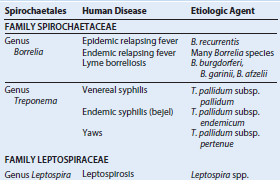 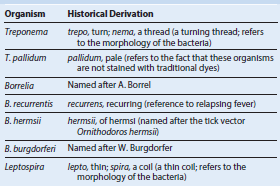 Diagnostic Tests for Syphilis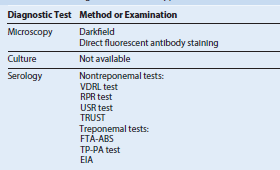 Conditions Associated with False-Positive Serologic Test Results for SyphilisNontreponemal TestsViral infectionRheumatoid arthritisSystemic lupus erythematosusAcute or chronic illnessPregnancyRecent immunizationDrug addictionLeprosyMalariaMultiple blood transfusionsTreponemal TestsPyodermaRheumatoid arthritisSystemic lupus erythematosusPsoriasisCrural ulcerationSkin neoplasmDrug addictionMycosesLyme diseaseAcne vulgarisEpidemiology of Borrelia infections.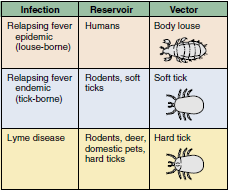 Definition of Lyme DiseaseClinical Case DefinitionEither of the Following:Erythema migrans (≈5 cm in diameter)At least one late manifestation (i.e., musculoskeletal, nervous system, or cardiovascular involvement) and laboratory confirmation of infectionLaboratory Criteria for DiagnosisAt Least One of the Following:Isolation of Borrelia burgdorferiDemonstration of diagnostic levels of IgM or IgG antibodies to the spirochetesSignificant increase in antibodyBacteria and Diseases Associated with Cross-Reactions in Serologic Tests for Lyme BorreliosisTreponema pallidumOral spirochetesOther Borrelia speciesJuvenile rheumatoid arthritisRheumatoid arthritisSystemic lupus erythematosusInfectious mononucleosisSubacute bacterial endocarditisRICKETTSIA RICKETTSIITrigger WordsIntracellular bacteria, Rocky Mountain spotted fever, vasculitis, tick, micro immunofluorescence testBiology and Virulenceᑏᑏ Small intracellular bacteria ᑏᑏ Stain poorly with Gram stain; best with Giemsa or Gimenez stainsᑏᑏ Replication occurs in cytoplasm and nucleus of endothelial cells, with resulting vasculitisᑏᑏ Intracellular growth protects the bacteria from immune clearanceEpidemiologyᑏᑏ R. rickettsii is the most common rickettsial pathogen in the United Statesᑏᑏ Hard ticks (e.g., dog tick, wood tick) are the primary reservoirs and vectorsᑏᑏ Transmission requires prolonged contactᑏᑏ Distribution in Western Hemisphere; in United States, the majority of infections are reported in five states: North Carolina, Oklahoma, Arkansas, Tennessee, and Missouriᑏᑏ Disease is most common from April through SeptemberDiseases ᑏᑏ Rocky Mountain spotted fever characterized by high fever, severe headache, myalgias, and rash; complications common in untreated patients or where diagnosis is delayedDiagnosisᑏᑏ Serology (e.g., microimmunofluorescence test) is used most commonly for diagnosisTreatment, Prevention, and Controlᑏᑏ Doxycycline is the drug of choiceᑏᑏ People should avoid tick-infested areas, wear protective clothing, and use effective insecticidesᑏᑏ People should remove attached ticks immediatelyᑏᑏ No vaccine is currently availableRICKETTSIA PROWAZEKIITrigger WordsIntracellular bacteria, louse-borne typhus, Brill-Zinsser disease, vasculitis, human reservoir, micro immunofluorescence testBiology and Virulenceᑏᑏ Small intracellular bacteriaᑏᑏ Stain poorly with Gram stain; best with Giemsa or Gimenez stainsᑏᑏ Replicate in cytoplasm of endothelial cells, with resulting vasculitisᑏᑏ Intracellular growth protects the bacteria from immune clearanceEpidemiologyᑏᑏ Humans are the primary reservoir, with person-to-person transmission by louse vectorᑏᑏ It is believed that sporadic disease is spread from squirrels to humans via squirrel fleasᑏᑏ Recrudescent disease can develop years after initial infectionᑏᑏ People at greatest risk are those living in crowded, unsanitary conditionsᑏᑏ Disease is worldwide, with most infections in Central and South America and Africaᑏᑏ Sporadic disease is seen in the eastern United StatesDiseasesᑏᑏ Epidemic typhus (louse-borne typhus) characterized by high fever, severe headache, and myalgiasᑏᑏ Recrudescent typhus (Brill-Zinsser disease) is a milder form of the diseaseDiagnosisᑏᑏ The microimmunofluorescence test is the test of choiceTreatment, Prevention, and Controlᑏᑏ Doxycycline is the drug of choiceᑏᑏ Controlled through improvements in living conditions and reduction of the lice population through use of insecticidesᑏᑏ Inactivated vaccine is available for high risk populationsEHRLICHIA AND ANAPLASMATrigger Wordsᑏᑏ Intracellular bacteria, monocytic and granulocytic disease, ticksBiology and Virulenceᑏᑏ Small intracellular bacteria that stain poorly with Gram stain; best with Giemsa or Gimenez stainsᑏᑏ Replicates in phagosome of infected cellsᑏᑏ Intracellular growth protects bacteria from immune clearanceᑏᑏ Able to prevent fusion of phagosome with lysosome of monocytes or granulocytesᑏᑏ Initiates inflammatory response that contributes to pathologyEpidemiologyᑏᑏ Depending on the species of Ehrlichia, important reservoirs are white-tailed deer, white-footed mouse, chipmunks, voles, and caninesᑏᑏ Ticks are important vectors, but transovarian transmission in inefficientᑏᑏ Disease in United States is most common in the southeastern, Mid-Atlantic, midwestern, and south central statesᑏᑏ People at greatest risk are those exposed to ticks in the endemic areasᑏᑏ Disease is most common from April to OctoberDiseasesᑏᑏ Diseases are human monocytic ehrlichiosis and human anaplasmosis (formerly called human granulocytic ehrlichiosis)DiagnosisᑏᑏMicroscopy of limited valueᑏᑏ Serology and nucleic acid amplification tests are methods of choice Treatment, Prevention, and Controlᑏᑏ Doxycycline is the drug of choice; rifampin is an acceptable alternativeᑏᑏ Prevention involves avoidance of tick infested areas, use of protective clothing and insect repellents, and prompt removal of embedded ticksᑏᑏ Vaccines are not availableCOXIELLA BURNETIITrigger WordsIntracellular bacteria, flulike illness, subacute endocarditis, inhalation exposure, phase I and II antigensBiology and Virulenceᑏᑏ Small intracellular bacteria that stain poorly with Gram stain; best with Giemsa or Gimenez stainsᑏᑏ Replicate in phagosomes of infected cellsᑏᑏ Exists in two forms: small cell variant infectious, extremely stable to environmental factors; large cell variant is the metabolically active formᑏᑏ Phase transition occurs during infection: phase I with intact LPS, phase II with truncated LPS (O-antigen sugars missing)ᑏᑏ Intracellular growth protects the bacteria from immune clearanceᑏᑏ Able to replicate in acidic environment of phagosomesᑏᑏ Extracellular form extremely stable; can survive in nature for a prolonged periodEpidemiologyᑏᑏ Many reservoirs, including mammals, birds, and ticksᑏᑏ Most human infections associated with contact with infected cattle, sheep, goats, dogs, and catsᑏᑏ Most disease acquired through inhalation; possible disease from consumption of contaminated milk; ticks are not an important vector for human diseaseᑏᑏ Worldwide distributionᑏᑏ No seasonal incidenceDiseasesᑏᑏ Most infections are asymptomatic; most common acute presentation is nonspecific influenza-like syndrome; less than 5% develop significant acute disease (pneumonia, hepatitis, pericarditis, fever)ᑏᑏ Endocarditis most common form of chronic diseaseDiagnosisᑏᑏDetection of antibody response to phase Iand phase II antigens is test of choiceTreatment, Prevention, and Controlᑏᑏ Doxycycline is the drug of choice for acute infections; hydroxychloroquine combined with doxycycline is used to treat chronic infectionsᑏᑏ Phase I antigen vaccines are protective and safe if administered in a single dose before the animal or human has been exposed to Coxiella; not available in the United States for animals or humansOrganism Historical DerivationRickettsia rickettsii -Named after Howard Ricketts, who implicated the wood tick as the vector of Rocky Mountain spotted feverR. akari akari, - mite; the vector of rickettsia poxR. prowazekii - Named after Stanislav von Prowazek, an early investigator of typhus who was a victim of this diseaseR. typhi - typhi, typhus or feverOrientia tsutsugamushi - Orientia, Orient; tsutsugamushi, “mite disease,” the popular name of this disease in the OrientEhrlichia - Named after the German microbiologist Paul EhrlichE. chaffeensis - First isolated in an Army reservist at Fort Chaffee, ArkansasE. ewingii - Named after the American microbiologist William EwingAnaplasma-  an, without; plasma, anything formed (a thing without form; referring to the intracytoplasmic inclusions)A. phagocytophilum - phago, to eat; kytos, a vessel or enclosure; philein, to love (found in phagocytes)Coxiella burnetiid - Named after Herald Cox and F.M. Burnet who isolated the bacterium from ticks in Montana and patients in Australia, respectivelyEpidemiology of Infections Caused by Rickettsia and Related Bacteria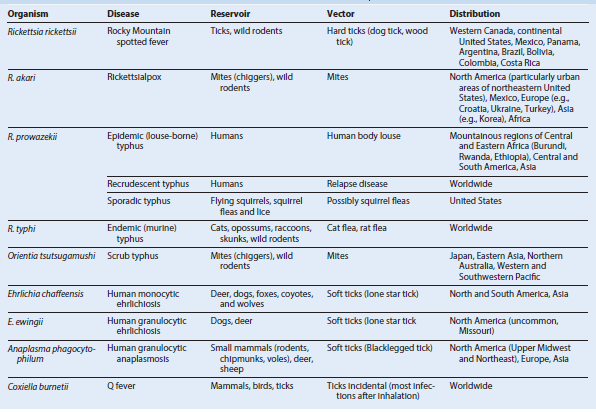 Human Diseases Caused by Rickettsia and Related Bacteria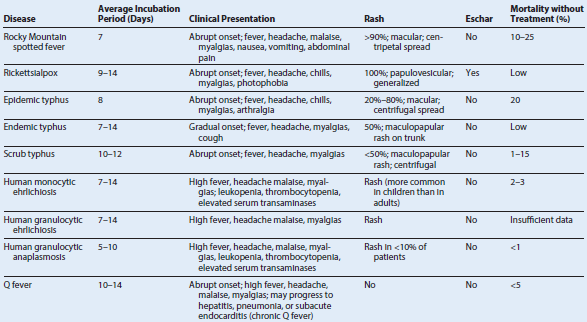 MYCOPLASMA PNEUMONIAETrigger WordsNo cell wall, person-to-person, tracheobronchitisBiology and Virulenceᑏᑏ The smallest free-living bacterium; able to pass through 0.45-μm pore filtersᑏᑏ Absence of cell wall and a cell membrane containing sterols are unique among bacteriaᑏᑏ Slow rate of growth (generation time, 6 hours); strict aerobeᑏᑏ P1 adhesin protein binds to base of cilia on epithelial cells, leading to eventual loss of ciliated epithelial cellsᑏᑏ Stimulates migration of inflammatory cells and release of cytokinesEpidemiologyᑏᑏ Worldwide disease with no seasonal incidence (in contrast to disease caused by most respiratory pathogens)ᑏᑏ Primarily infects children between ages 5 and 15 years, but all populations susceptible to diseaseᑏᑏ Transmitted by inhalation of aerosolized dropletDiseasesᑏᑏ Strict human pathogen Diagnosisᑏᑏ Diagnostic Tests for Mycoplasma pneumoniae       Microscopy Test is not useful because organisms do not have a cell wall and do not stain with conventional reagents     Culture Test is slow (2 to 6 weeks before positive diagnosis) and insensitive; it is not available in most laboratories     Molecular diagnosis    Polymerase chain reaction–based amplification assays, with excellent sensitivity; specificity is not well definedSEROLOGYComplement fixation Antibody titers versus glycolipid antigens peak in 4 weeks and persist for 6 to 12 months;poor sensitivity and specificity; rarely usedToday Enzyme immunoassays Multiple assays are available, with varying sensitivityand specificity; assays directed versusP1 adhesin protein may be most specific Cold agglutinin Sensitivity and specificity poor, with crossreactions with other respiratory pathogens (e.g., Epstein-Barr virus, cytomegalovirus,adenovirus); test commonly used but not recommendedTreatment, Prevention, and Controlᑏᑏ Drug of choice is erythromycin, doxycycline, or newer fluoroquinolonesᑏᑏ Immunity to reinfection is not lifelong, and vaccines have proved ineffective Important Mycoplasmataceae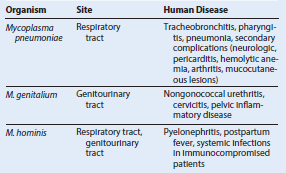 CHLAMYDIA TRACHOMATISTrigger WordsIntracellular bacteria, elementary and reticulate bodies, trachoma, infant pneumonia, urethritis, LGV, person topersonBiology and Virulenceᑏᑏ Small gram-negative rodsᑏᑏ Strict intracellular parasite of humansᑏᑏ Two distinct forms: infectious elementary bodies and noninfectious reticulate bodiesᑏᑏ Lipopolysaccharide antigen shared by Chlamydia and Chlamydophila speciesᑏᑏ Major outer membrane proteins are species specificᑏᑏ Two biovars associated with human disease: trachoma and LGVᑏᑏ Infects nonciliated columnar, cuboidal, and transitional epithelial cellsᑏᑏ Prevents fusion of phagosome with cellular lysosomesEpidemiologyᑏᑏ Most common sexually transmitted bacteria in United Statesᑏᑏ Ocular trachoma primarily in North and sub-Saharan Africa, the Middle East, South Asia, South Americaᑏᑏ LGV highly prevalent in Africa, Asia, and South AmericaDiseasesᑏᑏ Pathologic effects of trachoma caused by repeated infectionsDiagnosisᑏᑏ Culture is highly specific but relatively insensitiveᑏᑏ Antigen tests (direct fluorescent antibody, enzyme-linked immunosorbent assay) are relatively insensitiveᑏᑏ Molecular amplification tests are the most sensitive and specific tests currently availableTreatment, Prevention, and Controlᑏᑏ Treat LGV with doxycycline or erythromycinᑏᑏ Treat ocular or genital infections with azithromycin or doxycyclineᑏᑏ Treat newborn conjunctivitis or pneumonia with erythromycinᑏᑏ Safe sex practices and prompt treatment of patient and sexual partners help control infectionsOrganism and Historical DerivationChlamydia - chlamydis, a cloakC. trachomatis - trachomatis, of trachoma or rough (the disease trachoma is characterized by rough granulations on the conjunctival surfaces that lead to chronic inflammation and blindness)C. pneumoniae - pneumoniae, pneumoniaC. psittaci - psittacus, a parrot (disease associated with birds)Differentiation of Chlamydia That Cause Human Disease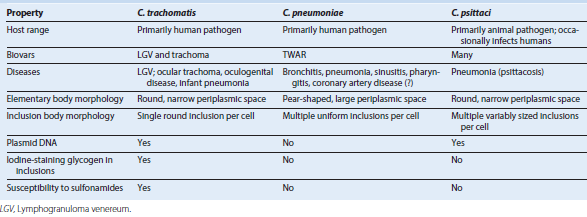 Chlamydia pneumoniaeRespiratory infections: can range from asymptomatic or mild disease to severe atypical pneumonia requiring hospitalizationAtherosclerosis: C. pneumoniae has been associated with inflammatory plaques in blood vessels; the etiologic role in thisdisease is controversialChlamydia psittaciRespiratory infections: can range from asymptomatic colonization to severe bronchopneumonia with localized infiltration ofinflammatory cells, necrosis, and hemorrhageClinical Spectrum of Chlamydia trachomatis Infections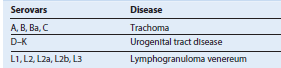 Chlamydia trachomatisTrachoma: chronic inflammatory granulomatous process of eye surface, leading to corneal ulceration, scarring, pannus formation, and blindnessAdult inclusion conjunctivitis: acute process with mucopurulent discharge, dermatitis, corneal infiltrates, and corneal vascularization in chronic diseaseNeonatal conjunctivitis: acute process characterized by a mucopurulent dischargeInfant pneumonia: after a 2- to 3-week incubation period, the infant develops rhinitis, followed by bronchitis with a characteristic dry coughUrogenital infections: acute process involving the genitourinary tract with characteristic mucopurulent discharge; asymptomatic infections common in womenLymphogranuloma venereum: a painless ulcer develops at the site of infection that spontaneously heals, followed by inflammation and swelling of lymph nodes draining the area, then progression to systemic symptomsTime course of Chlamydia psittaci infection.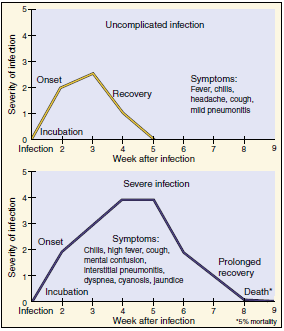 